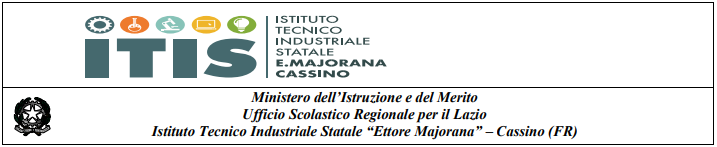 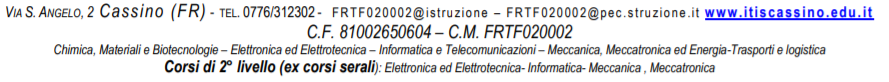 Al Dirigente ScolasticoDell’I.T.I.S. “E. Majorana”di Cassino (FR)Oggetto: accettazione programmazione differenziataAccettazione della programmazione differenziata non riconducibile ai programmi ministeriali (C,M. 262/88 - O.M. N.90/01 art. 15) da parte dei genitori dell’alunno/a.IL/La sottoscritta/o __________________________________ in qualità di genitore dell’alunno _____________________________ .iscritto alla classe _____ sez._____ dell’I.T.I.S. “E. Majorana” di Cassino, considerato quanto discusso nel GLO tenutosi presso codesto Istituto ,DICHIARAdi accettare la proposta del consiglio di classe di predisporre per il/la proprio/a figlio/a una programmazione differenziata basata su obiettivi non riconducibili ai programmi ministeriali e di essere a conoscenza dell’Art. 15 O.M. 90 del 2001 secondo il quale le valutazioni fanno riferimento al Piano Educativo Individualizzato predisposto per l’alunno.Inoltre dichiara di essere consapevole delle conseguenze che tale percorso formativo implica ai fini del conseguimento del titolo di studio e, in particolare, che la programmazione basata su obiettivi differenziati, se confermata anche nel quinto anno scolastico, non permetterà il conseguimento del diploma ma il rilascio di un’attestazione di cui all’art. 13 del D.P.R. n. 323 del 1998.Cassino, ___/___/20___         I genitori dell’alunno/a__________________________________________________________